Programa Explorer en hotel Explora Parque Nacional Patagonia5 días / 4 nochesDesde: USD 2,888 Por persona en base habitación dobleEnclavado en uno de los parques más hermosos de la Región de Aysén, este programa lo tiene todo incluido para que vivas una experiencia sin igual con todo el lujo de Explora.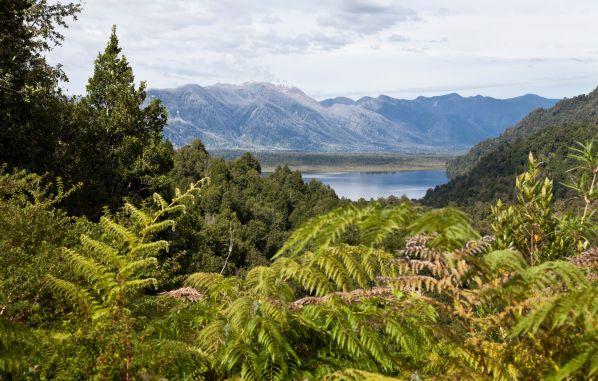 Día: 1 - 5 | Destino: Puerto ChacabucoVer másDurante cinco días disfrutarás del servicio todo incluido en pleno Parque Nacional Patagonia, con acceso a todas las comidas, bar abierto y múltiples excursiones.Hoteles sugeridosDía: 1Descripción: LLEGADA A BALMACEDA
Te estaremos esperando en el aeropuerto de Balmaceda, para llevarte al hotel. Allí podrás hacer el check in y disfrutar del resto del día libre.Día: 2Descripción: DÍA LIBRE O EXCURSIÓN A ELECCIÓN
Después del desayuno, escoge alguna de las exploraciones que el hotel tiene disponibles, como caminatas, paseos en bicicleta, recorridos en overland o experiencias combinadas.Día: 3Descripción: DÍA LIBRE O EXCURSIÓN A ELECCIÓN
Después del desayuno, escoge alguna de las exploraciones que el hotel tiene disponibles, como caminatas, paseos en bicicleta, recorridos en overland o experiencias combinadas.Día: 4Descripción: DÍA LIBRE O EXCURSIÓN A ELECCIÓN
Después del desayuno, escoge alguna de las exploraciones que el hotel tiene disponibles, como caminatas, paseos en bicicleta, recorridos en overland o experiencias combinadas.Día: 5Descripción: TRASLADO AL AEROPUERTO
A la hora coordinada pasaremos a buscarte para llevarte al aeropuerto de Balmaceda, donde podrás tomar el vuelo a tu próximo destino.TarifasVALOR POR PASAJERO EN DÓLARES, IVA INCLUIDO, EXCLUSIVOS CHILENOS O EXTRANJEROS RESIDENTESIncluyeTraslado aeropuerto Balmaceda / hotel / aeropuerto en servicio compartido4 noches en hotel Explora Parque Nacional PatagoniaPensión completa (desayuno, almuerzo, cena y snacks)Bar
abierto (excepto carta premium)Dos exploraciones de medio día o
una exploración de día completo con guías ExploraEquipo para realizar exploraciones en bicicleta y bastones de trekkingWiFi en áreas comunesNo incluyePasajes aéreosPropinas para el conductor y el guíaBar sin vinos ni licores premiumServicios y tratamientos en Uma SpaElementos no mencionados en el incluyeNotas importantesDada la contingencia del COVID-19, para resguardar tu mayor seguridad algunos servicios del hotel pueden verse alterados y/o modificados. Para mayor información, consulta con tu asesor de viajes.Tarifa válida sólo para viajeros residentes en Chile.Para grupos de viaje de cinco o más personas, las exploraciones y traslados se ofrecerán de manera privada con un guía explora exclusivo, sin costo adicional.Las tarifas de niños y jóvenes son válidas para la habitación de menor valor. Se permiten máximo dos niños por adulto.Se podrán realizar cambios en la fecha hasta siete días antes del check in. De lo contrario, se cobrará el 100% de la reserva.Las cancelaciones realizadas con al menos 30 días de anticipación al check in serán sin multa. Después de ese período, las multas serán de 29 a 20 días antes del día de llegada a Explora: 30% del total de la reserva; 20 a 10 días antes del día de llegada a Explora: 50% del total de la reserva; 9 a 0 días antes del día de llegada a Explora: 100% del total de la reservastyle="">Notas generalesLos valores publicados son en Dólares americanos, IVA incluido, aplica tipo de cambio al momento de pagar por persona en base habitación doble, para un mínimo de dos pasajeros viajando juntos.Las habitaciones son consideradas bajo la categoría estándar de cada hotel a no ser que se indique lo contrario. Consulta el valor y disponibilidad de categorías superiores.El valor del programa está sujeto a sobrecargos en temporadas altas, cenas obligatorias, Navidad, fin de año, etcétera.Las tarifas publicadas no son válidas para feriados locales, eventos ni fechas de congresos en el destino.Las tarifas están sujetas a disponibilidad al momento de realizar la reserva y pueden sufrir cambios sin previo aviso.Es responsabilidad de los pasajeros tener los documentos necesarios para realizar su viaje, tales como: pasaporte vigente según fecha de expiración requerida por los países visitados, permisos notariales y certificado de nacimiento o libreta de familia para menores de edad, cédula de identidad vigente, visas, vacunas u otras exigencias.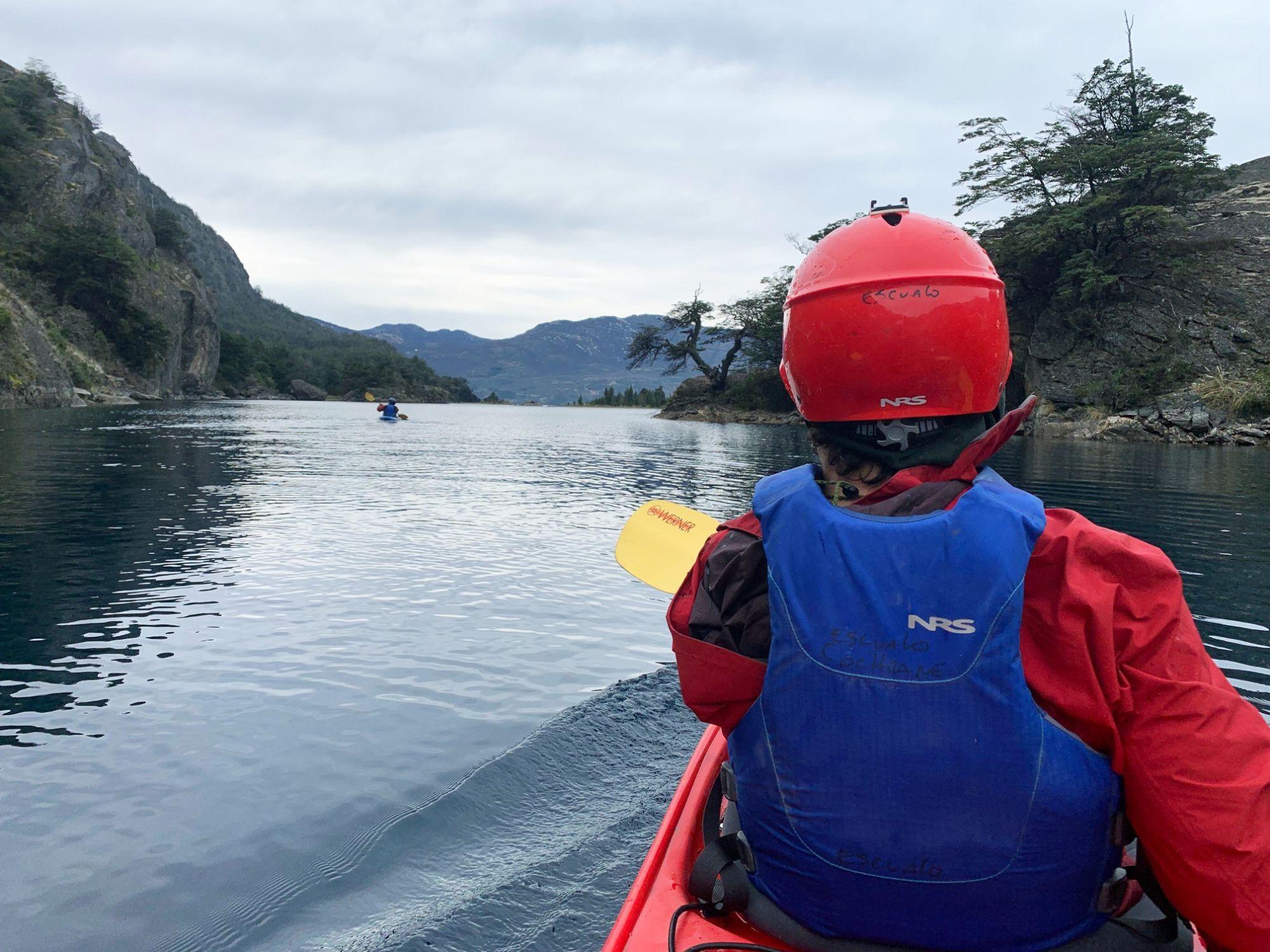 Explora Parque Nacional PatagoniaVer másAutosustentable, respetuoso y con miras a la conservación, este lodge ubicado en el valle Chacabuco es una nueva propuesta de aventura en el Parque Nacional Patagonia.HotelVigencia 2022-2023SingleDobleExplora Parque Nacional PatagoniaSep 10 a Sep 303.8702.888Explora Parque Nacional PatagoniaOct 01 a Oct 314.6853.496Explora Parque Nacional PatagoniaNov 01 a Dic 237.0414.142Explora Parque Nacional PatagoniaDic 24 y Dic 318.0754.750Explora Parque Nacional PatagoniaEne 01 a Mar 317.0414.142Explora Parque Nacional PatagoniaAbr 01 a Abr 304.6853.496* Hotel re-abre en septiembre